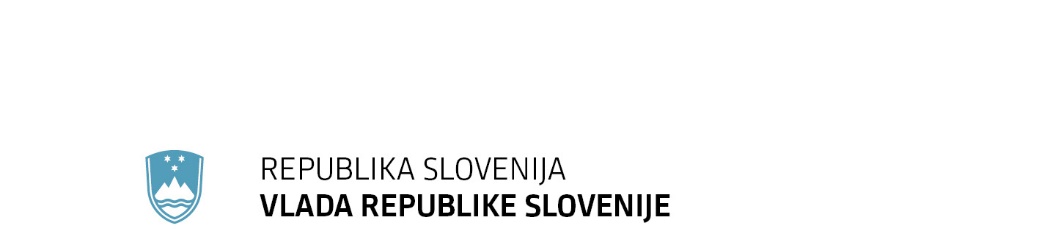 Gregorčičeva 20–25, Sl-1001 Ljubljana	T: +386 1 478 1000 	F: +386 1 478 1607	E: gp.gs@gov.si	http://www.vlada.si/Številka: 	…………………..Datum: 	…………………….Na podlagi šestega odstavka 21. člena Zakona o Vladi Republike Slovenije (Uradni list RS, št. 24/05 – uradno prečiščeno besedilo, 109/08, 38/10 – ZUKN, 8/12, 21/13, 47/13 – ZDU-1G, 65/14 in 55/17) ter v zvezi z 8. členom Sklepa o ustanovitvi delovnih skupin vlade – Projektnih svetov za spremljanje Vladnih strateških razvojnih projektov št. ……. z dne 26. 10. 2017 je Vlada Republike Slovenije na ……. redni seji dne …….. pod točko…….sprejela naslednji		SKLEP:Vlada Republike Slovenije je potrdila Zaključno poročilo Projekta P12: Centralizacija ravnanja z nepremičnim premoženjem.Vlada Republike Slovenije ugotavlja, da je Projektni svet za projekt 12: Centralizacija ravnanja z nepremičnim premoženjem iz 13. odstavka 8. člena Sklepa o ustanovitvi delovnih skupin vlade – Projektnih svetov za spremljanje Vladnih strateških razvojnih projektov zaključil z delom.                                                                                         mag. Lilijana Kozlovič                                                                      	       GENERALNA SEKRETARKASKLEP PREJMEJO:Ministrstvo za javno upravo, ministrstva,vladne službe,Kabinet predsednika Vlade.PRILOGA 3: ObrazložitevPrehod na centraliziran način ravnanja ter s tem izvedbo projekta je določil Zakon o spremembah in dopolnitvah Zakona o državni upravi (Uradni list RS, št. 90/14) (v nadaljevanju: ZDU 1-I), ki v 19. členu določa, da v obdobju do 1. januarja 2017 Ministrstvo za javno upravo postopno postane upravljavec nepremičnega premoženja iz prvega odstavka 19. člena ZDU 1-I in prevzame zaposlene, finančna sredstva ter arhivsko in dokumentarno gradivo, povezano s tem premoženjem, po časovnem zaporedju, ki ga določi vlada. Vlada se je s sklepom št. 47800-3/2015/13 z dne 02. 04. 2015 seznanila z Zagonskim elaboratom projekta »Centralizacija ravnanja z nepremičnim premoženjem«, s katerim je določila tudi časovno dinamiko prehoda na centraliziran način ravnanja. Na podlagi potrjenega Zagonskega elaborata projekta je projektna skupina izvedla vse faze in naloge, poročilo o izvedbi projekta pa je v prilogi tega gradiva.     REPUBLIKA SLOVENIJA               MinIstrstvo za  JAVNO UPRAVO                     Tržaška cesta 21, 1000 Ljubljana	   T: 01 478 18 59	      E: gp.mju@gov.si	    www.mju.gov.si  REPUBLIKA SLOVENIJA               MinIstrstvo za  JAVNO UPRAVO                     Tržaška cesta 21, 1000 Ljubljana	   T: 01 478 18 59	      E: gp.mju@gov.si	    www.mju.gov.siŠtevilka: 478-1/2015/138Številka: 478-1/2015/138Ljubljana, 24.11.2017Ljubljana, 24.11.2017GENERALNI SEKRETARIAT VLADE REPUBLIKE SLOVENIJEGp.gs@gov.siGENERALNI SEKRETARIAT VLADE REPUBLIKE SLOVENIJEGp.gs@gov.siZADEVA: Zaključno poročilo o izvedbi projekta Ministrstva za javno upravo, P12: »Centralizacija ravnanja z nepremičnim premoženjem« - predlog za obravnavo gradiva na seji Vlade Republike SlovenijeZADEVA: Zaključno poročilo o izvedbi projekta Ministrstva za javno upravo, P12: »Centralizacija ravnanja z nepremičnim premoženjem« - predlog za obravnavo gradiva na seji Vlade Republike SlovenijeZADEVA: Zaključno poročilo o izvedbi projekta Ministrstva za javno upravo, P12: »Centralizacija ravnanja z nepremičnim premoženjem« - predlog za obravnavo gradiva na seji Vlade Republike SlovenijeZADEVA: Zaključno poročilo o izvedbi projekta Ministrstva za javno upravo, P12: »Centralizacija ravnanja z nepremičnim premoženjem« - predlog za obravnavo gradiva na seji Vlade Republike Slovenije1. Predlog sklepov vlade:1. Predlog sklepov vlade:1. Predlog sklepov vlade:1. Predlog sklepov vlade:Na podlagi šestega odstavka 21. člena Zakona o Vladi Republike Slovenije (Uradni list RS, št. 24/05 – uradno prečiščeno besedilo, 109/08, 38/10 – ZUKN, 8/12, 21/13, 47/13 – ZDU-1G, 65/14 in 55/17) ter v zvezi z 8. členom Sklepa o ustanovitvi delovnih skupin vlade – Projektnih svetov za spremljanje Vladnih strateških razvojnih projektov št. 00405-1/2016/28 z dne 26. 10. 2017 je Vlada Republike Slovenije na ……... redni seji dne …….. pod točko…….sprejela naslednji		SKLEP:Vlada Republike Slovenije je potrdila Zaključno poročilo Projekta P12: Centralizacija ravnanja z nepremičnim premoženjem.Vlada Republike Slovenije ugotavlja, da je Projektni svet za projekt 12: Centralizacija ravnanja z nepremičnim premoženjem iz 13. odstavka 8. člena Sklepa o ustanovitvi delovnih skupin vlade – Projektnih svetov za spremljanje Vladnih strateških razvojnih projektov zaključil z delom.                                                                                         mag. Lilijana Kozlovič                                                                      	       GENERALNA SEKRETARKASKLEP PREJMEJO:Ministrstvo za javno upravo, ministrstva,vladne službe,Kabinet predsednika Vlade.Na podlagi šestega odstavka 21. člena Zakona o Vladi Republike Slovenije (Uradni list RS, št. 24/05 – uradno prečiščeno besedilo, 109/08, 38/10 – ZUKN, 8/12, 21/13, 47/13 – ZDU-1G, 65/14 in 55/17) ter v zvezi z 8. členom Sklepa o ustanovitvi delovnih skupin vlade – Projektnih svetov za spremljanje Vladnih strateških razvojnih projektov št. 00405-1/2016/28 z dne 26. 10. 2017 je Vlada Republike Slovenije na ……... redni seji dne …….. pod točko…….sprejela naslednji		SKLEP:Vlada Republike Slovenije je potrdila Zaključno poročilo Projekta P12: Centralizacija ravnanja z nepremičnim premoženjem.Vlada Republike Slovenije ugotavlja, da je Projektni svet za projekt 12: Centralizacija ravnanja z nepremičnim premoženjem iz 13. odstavka 8. člena Sklepa o ustanovitvi delovnih skupin vlade – Projektnih svetov za spremljanje Vladnih strateških razvojnih projektov zaključil z delom.                                                                                         mag. Lilijana Kozlovič                                                                      	       GENERALNA SEKRETARKASKLEP PREJMEJO:Ministrstvo za javno upravo, ministrstva,vladne službe,Kabinet predsednika Vlade.Na podlagi šestega odstavka 21. člena Zakona o Vladi Republike Slovenije (Uradni list RS, št. 24/05 – uradno prečiščeno besedilo, 109/08, 38/10 – ZUKN, 8/12, 21/13, 47/13 – ZDU-1G, 65/14 in 55/17) ter v zvezi z 8. členom Sklepa o ustanovitvi delovnih skupin vlade – Projektnih svetov za spremljanje Vladnih strateških razvojnih projektov št. 00405-1/2016/28 z dne 26. 10. 2017 je Vlada Republike Slovenije na ……... redni seji dne …….. pod točko…….sprejela naslednji		SKLEP:Vlada Republike Slovenije je potrdila Zaključno poročilo Projekta P12: Centralizacija ravnanja z nepremičnim premoženjem.Vlada Republike Slovenije ugotavlja, da je Projektni svet za projekt 12: Centralizacija ravnanja z nepremičnim premoženjem iz 13. odstavka 8. člena Sklepa o ustanovitvi delovnih skupin vlade – Projektnih svetov za spremljanje Vladnih strateških razvojnih projektov zaključil z delom.                                                                                         mag. Lilijana Kozlovič                                                                      	       GENERALNA SEKRETARKASKLEP PREJMEJO:Ministrstvo za javno upravo, ministrstva,vladne službe,Kabinet predsednika Vlade.Na podlagi šestega odstavka 21. člena Zakona o Vladi Republike Slovenije (Uradni list RS, št. 24/05 – uradno prečiščeno besedilo, 109/08, 38/10 – ZUKN, 8/12, 21/13, 47/13 – ZDU-1G, 65/14 in 55/17) ter v zvezi z 8. členom Sklepa o ustanovitvi delovnih skupin vlade – Projektnih svetov za spremljanje Vladnih strateških razvojnih projektov št. 00405-1/2016/28 z dne 26. 10. 2017 je Vlada Republike Slovenije na ……... redni seji dne …….. pod točko…….sprejela naslednji		SKLEP:Vlada Republike Slovenije je potrdila Zaključno poročilo Projekta P12: Centralizacija ravnanja z nepremičnim premoženjem.Vlada Republike Slovenije ugotavlja, da je Projektni svet za projekt 12: Centralizacija ravnanja z nepremičnim premoženjem iz 13. odstavka 8. člena Sklepa o ustanovitvi delovnih skupin vlade – Projektnih svetov za spremljanje Vladnih strateških razvojnih projektov zaključil z delom.                                                                                         mag. Lilijana Kozlovič                                                                      	       GENERALNA SEKRETARKASKLEP PREJMEJO:Ministrstvo za javno upravo, ministrstva,vladne službe,Kabinet predsednika Vlade.2. Predlog za obravnavo predloga zakona po nujnem ali skrajšanem postopku v državnem zboru z obrazložitvijo razlogov:2. Predlog za obravnavo predloga zakona po nujnem ali skrajšanem postopku v državnem zboru z obrazložitvijo razlogov:2. Predlog za obravnavo predloga zakona po nujnem ali skrajšanem postopku v državnem zboru z obrazložitvijo razlogov:2. Predlog za obravnavo predloga zakona po nujnem ali skrajšanem postopku v državnem zboru z obrazložitvijo razlogov:////3.a Osebe, odgovorne za strokovno pripravo in usklajenost gradiva:3.a Osebe, odgovorne za strokovno pripravo in usklajenost gradiva:3.a Osebe, odgovorne za strokovno pripravo in usklajenost gradiva:3.a Osebe, odgovorne za strokovno pripravo in usklajenost gradiva:Boris Koprivnikar, minister za javno upravo,Uroš Korošec, generalni direktor Direktorata za stvarno premoženje,Eva Treven, sekretarka, vodja projekta, Generalni sekretariat Vlade RS.Boris Koprivnikar, minister za javno upravo,Uroš Korošec, generalni direktor Direktorata za stvarno premoženje,Eva Treven, sekretarka, vodja projekta, Generalni sekretariat Vlade RS.Boris Koprivnikar, minister za javno upravo,Uroš Korošec, generalni direktor Direktorata za stvarno premoženje,Eva Treven, sekretarka, vodja projekta, Generalni sekretariat Vlade RS.Boris Koprivnikar, minister za javno upravo,Uroš Korošec, generalni direktor Direktorata za stvarno premoženje,Eva Treven, sekretarka, vodja projekta, Generalni sekretariat Vlade RS.3.b Zunanji strokovnjaki, ki so sodelovali pri pripravi dela ali celotnega gradiva:3.b Zunanji strokovnjaki, ki so sodelovali pri pripravi dela ali celotnega gradiva:3.b Zunanji strokovnjaki, ki so sodelovali pri pripravi dela ali celotnega gradiva:3.b Zunanji strokovnjaki, ki so sodelovali pri pripravi dela ali celotnega gradiva:////4. Predstavniki vlade, ki bodo sodelovali pri delu državnega zbora:4. Predstavniki vlade, ki bodo sodelovali pri delu državnega zbora:4. Predstavniki vlade, ki bodo sodelovali pri delu državnega zbora:4. Predstavniki vlade, ki bodo sodelovali pri delu državnega zbora:////5. Kratek povzetek gradiva:5. Kratek povzetek gradiva:5. Kratek povzetek gradiva:5. Kratek povzetek gradiva:Prehod na centraliziran način ravnanja ter s tem izvedbo projekta je določil Zakon o spremembah in dopolnitvah Zakona o državni upravi (Uradni list RS, št. 90/14) (v nadaljevanju: ZDU 1-I), ki v 19. členu določa, da v obdobju do 1. januarja 2017 Ministrstvo za javno upravo postopno postane upravljavec nepremičnega premoženja iz prvega odstavka 19. člena ZDU 1-I in prevzame zaposlene, finančna sredstva ter arhivsko in dokumentarno gradivo, povezano s tem premoženjem, po časovnem zaporedju, ki ga določi vlada. Vlada se je s sklepom št. 47800-3/2015/13 z dne 02. 04. 2015 seznanila z Zagonskim elaboratom projekta »Centralizacija ravnanja z nepremičnim premoženjem«, s katerim je določila tudi časovno dinamiko prehoda na centraliziran način ravnanja. Na podlagi potrjenega Zagonskega elaborata projekta je projektna skupina izvedla vse faze in naloge, poročilo o izvedbi pa je v prilogi tega gradiva.   Prehod na centraliziran način ravnanja ter s tem izvedbo projekta je določil Zakon o spremembah in dopolnitvah Zakona o državni upravi (Uradni list RS, št. 90/14) (v nadaljevanju: ZDU 1-I), ki v 19. členu določa, da v obdobju do 1. januarja 2017 Ministrstvo za javno upravo postopno postane upravljavec nepremičnega premoženja iz prvega odstavka 19. člena ZDU 1-I in prevzame zaposlene, finančna sredstva ter arhivsko in dokumentarno gradivo, povezano s tem premoženjem, po časovnem zaporedju, ki ga določi vlada. Vlada se je s sklepom št. 47800-3/2015/13 z dne 02. 04. 2015 seznanila z Zagonskim elaboratom projekta »Centralizacija ravnanja z nepremičnim premoženjem«, s katerim je določila tudi časovno dinamiko prehoda na centraliziran način ravnanja. Na podlagi potrjenega Zagonskega elaborata projekta je projektna skupina izvedla vse faze in naloge, poročilo o izvedbi pa je v prilogi tega gradiva.   Prehod na centraliziran način ravnanja ter s tem izvedbo projekta je določil Zakon o spremembah in dopolnitvah Zakona o državni upravi (Uradni list RS, št. 90/14) (v nadaljevanju: ZDU 1-I), ki v 19. členu določa, da v obdobju do 1. januarja 2017 Ministrstvo za javno upravo postopno postane upravljavec nepremičnega premoženja iz prvega odstavka 19. člena ZDU 1-I in prevzame zaposlene, finančna sredstva ter arhivsko in dokumentarno gradivo, povezano s tem premoženjem, po časovnem zaporedju, ki ga določi vlada. Vlada se je s sklepom št. 47800-3/2015/13 z dne 02. 04. 2015 seznanila z Zagonskim elaboratom projekta »Centralizacija ravnanja z nepremičnim premoženjem«, s katerim je določila tudi časovno dinamiko prehoda na centraliziran način ravnanja. Na podlagi potrjenega Zagonskega elaborata projekta je projektna skupina izvedla vse faze in naloge, poročilo o izvedbi pa je v prilogi tega gradiva.   Prehod na centraliziran način ravnanja ter s tem izvedbo projekta je določil Zakon o spremembah in dopolnitvah Zakona o državni upravi (Uradni list RS, št. 90/14) (v nadaljevanju: ZDU 1-I), ki v 19. členu določa, da v obdobju do 1. januarja 2017 Ministrstvo za javno upravo postopno postane upravljavec nepremičnega premoženja iz prvega odstavka 19. člena ZDU 1-I in prevzame zaposlene, finančna sredstva ter arhivsko in dokumentarno gradivo, povezano s tem premoženjem, po časovnem zaporedju, ki ga določi vlada. Vlada se je s sklepom št. 47800-3/2015/13 z dne 02. 04. 2015 seznanila z Zagonskim elaboratom projekta »Centralizacija ravnanja z nepremičnim premoženjem«, s katerim je določila tudi časovno dinamiko prehoda na centraliziran način ravnanja. Na podlagi potrjenega Zagonskega elaborata projekta je projektna skupina izvedla vse faze in naloge, poročilo o izvedbi pa je v prilogi tega gradiva.   6. Presoja posledic za:6. Presoja posledic za:6. Presoja posledic za:6. Presoja posledic za:a)javnofinančna sredstva nad 40.000 EUR v tekočem in naslednjih treh letihjavnofinančna sredstva nad 40.000 EUR v tekočem in naslednjih treh letihNEb)usklajenost slovenskega pravnega reda s pravnim redom Evropske unijeusklajenost slovenskega pravnega reda s pravnim redom Evropske unijeNEc)administrativne poslediceadministrativne poslediceNEč)gospodarstvo, zlasti mala in srednja podjetja ter konkurenčnost podjetijgospodarstvo, zlasti mala in srednja podjetja ter konkurenčnost podjetijNEd)okolje, vključno s prostorskimi in varstvenimi vidikiokolje, vključno s prostorskimi in varstvenimi vidikiNEe)socialno področjesocialno področjeNEf)dokumente razvojnega načrtovanja:nacionalne dokumente razvojnega načrtovanjarazvojne politike na ravni programov po strukturi razvojne klasifikacije programskega proračunarazvojne dokumente Evropske unije in mednarodnih organizacijdokumente razvojnega načrtovanja:nacionalne dokumente razvojnega načrtovanjarazvojne politike na ravni programov po strukturi razvojne klasifikacije programskega proračunarazvojne dokumente Evropske unije in mednarodnih organizacijNE7.a Predstavitev ocene finančnih posledic nad 40.000 EUR: 7.a Predstavitev ocene finančnih posledic nad 40.000 EUR: 7.a Predstavitev ocene finančnih posledic nad 40.000 EUR: 7.a Predstavitev ocene finančnih posledic nad 40.000 EUR: I. Ocena finančnih posledic, ki niso načrtovane v sprejetem proračunuI. Ocena finančnih posledic, ki niso načrtovane v sprejetem proračunuI. Ocena finančnih posledic, ki niso načrtovane v sprejetem proračunuI. Ocena finančnih posledic, ki niso načrtovane v sprejetem proračunuI. Ocena finančnih posledic, ki niso načrtovane v sprejetem proračunuI. Ocena finančnih posledic, ki niso načrtovane v sprejetem proračunuI. Ocena finančnih posledic, ki niso načrtovane v sprejetem proračunuI. Ocena finančnih posledic, ki niso načrtovane v sprejetem proračunuI. Ocena finančnih posledic, ki niso načrtovane v sprejetem proračunuTekoče leto (t)Tekoče leto (t)t + 1t + 2t + 2t + 2t + 3Predvideno povečanje (+) ali zmanjšanje (–) prihodkov državnega proračuna Predvideno povečanje (+) ali zmanjšanje (–) prihodkov državnega proračuna Predvideno povečanje (+) ali zmanjšanje (–) prihodkov občinskih proračunov Predvideno povečanje (+) ali zmanjšanje (–) prihodkov občinskih proračunov Predvideno povečanje (+) ali zmanjšanje (–) odhodkov državnega proračuna Predvideno povečanje (+) ali zmanjšanje (–) odhodkov državnega proračuna Predvideno povečanje (+) ali zmanjšanje (–) odhodkov občinskih proračunovPredvideno povečanje (+) ali zmanjšanje (–) odhodkov občinskih proračunovPredvideno povečanje (+) ali zmanjšanje (–) obveznosti za druga javnofinančna sredstvaPredvideno povečanje (+) ali zmanjšanje (–) obveznosti za druga javnofinančna sredstvaII. Finančne posledice za državni proračunII. Finančne posledice za državni proračunII. Finančne posledice za državni proračunII. Finančne posledice za državni proračunII. Finančne posledice za državni proračunII. Finančne posledice za državni proračunII. Finančne posledice za državni proračunII. Finančne posledice za državni proračunII. Finančne posledice za državni proračunII.a Pravice porabe za izvedbo predlaganih rešitev so zagotovljene:II.a Pravice porabe za izvedbo predlaganih rešitev so zagotovljene:II.a Pravice porabe za izvedbo predlaganih rešitev so zagotovljene:II.a Pravice porabe za izvedbo predlaganih rešitev so zagotovljene:II.a Pravice porabe za izvedbo predlaganih rešitev so zagotovljene:II.a Pravice porabe za izvedbo predlaganih rešitev so zagotovljene:II.a Pravice porabe za izvedbo predlaganih rešitev so zagotovljene:II.a Pravice porabe za izvedbo predlaganih rešitev so zagotovljene:II.a Pravice porabe za izvedbo predlaganih rešitev so zagotovljene:Ime proračunskega uporabnika Šifra in naziv ukrepa, projektaŠifra in naziv ukrepa, projektaŠifra in naziv proračunske postavkeŠifra in naziv proračunske postavkeZnesek za tekoče leto (t)Znesek za tekoče leto (t)Znesek za tekoče leto (t)Znesek za t + 1SKUPAJSKUPAJSKUPAJSKUPAJSKUPAJ0,00 EUR0,00 EUR0,00 EUR0,00 EURII.b Manjkajoče pravice porabe bodo zagotovljene s prerazporeditvijo:II.b Manjkajoče pravice porabe bodo zagotovljene s prerazporeditvijo:II.b Manjkajoče pravice porabe bodo zagotovljene s prerazporeditvijo:II.b Manjkajoče pravice porabe bodo zagotovljene s prerazporeditvijo:II.b Manjkajoče pravice porabe bodo zagotovljene s prerazporeditvijo:II.b Manjkajoče pravice porabe bodo zagotovljene s prerazporeditvijo:II.b Manjkajoče pravice porabe bodo zagotovljene s prerazporeditvijo:II.b Manjkajoče pravice porabe bodo zagotovljene s prerazporeditvijo:II.b Manjkajoče pravice porabe bodo zagotovljene s prerazporeditvijo:Ime proračunskega uporabnika Šifra in naziv ukrepa, projektaŠifra in naziv ukrepa, projektaŠifra in naziv proračunske postavke Šifra in naziv proračunske postavke Znesek za tekoče leto (t)Znesek za tekoče leto (t)Znesek za tekoče leto (t)Znesek za t + 1 SKUPAJSKUPAJSKUPAJSKUPAJSKUPAJII.c Načrtovana nadomestitev zmanjšanih prihodkov in povečanih odhodkov proračuna:II.c Načrtovana nadomestitev zmanjšanih prihodkov in povečanih odhodkov proračuna:II.c Načrtovana nadomestitev zmanjšanih prihodkov in povečanih odhodkov proračuna:II.c Načrtovana nadomestitev zmanjšanih prihodkov in povečanih odhodkov proračuna:II.c Načrtovana nadomestitev zmanjšanih prihodkov in povečanih odhodkov proračuna:II.c Načrtovana nadomestitev zmanjšanih prihodkov in povečanih odhodkov proračuna:II.c Načrtovana nadomestitev zmanjšanih prihodkov in povečanih odhodkov proračuna:II.c Načrtovana nadomestitev zmanjšanih prihodkov in povečanih odhodkov proračuna:II.c Načrtovana nadomestitev zmanjšanih prihodkov in povečanih odhodkov proračuna:Novi prihodkiNovi prihodkiNovi prihodkiZnesek za tekoče leto (t)Znesek za tekoče leto (t)Znesek za tekoče leto (t)Znesek za t + 1Znesek za t + 1Znesek za t + 1SKUPAJSKUPAJSKUPAJ7.b Predstavitev ocene finančnih posledic pod 40.000 EUR:Predlagano vladno gradivo nima finančnih posledic. 7.b Predstavitev ocene finančnih posledic pod 40.000 EUR:Predlagano vladno gradivo nima finančnih posledic. 7.b Predstavitev ocene finančnih posledic pod 40.000 EUR:Predlagano vladno gradivo nima finančnih posledic. 7.b Predstavitev ocene finančnih posledic pod 40.000 EUR:Predlagano vladno gradivo nima finančnih posledic. 7.b Predstavitev ocene finančnih posledic pod 40.000 EUR:Predlagano vladno gradivo nima finančnih posledic. 7.b Predstavitev ocene finančnih posledic pod 40.000 EUR:Predlagano vladno gradivo nima finančnih posledic. 7.b Predstavitev ocene finančnih posledic pod 40.000 EUR:Predlagano vladno gradivo nima finančnih posledic. 7.b Predstavitev ocene finančnih posledic pod 40.000 EUR:Predlagano vladno gradivo nima finančnih posledic. 7.b Predstavitev ocene finančnih posledic pod 40.000 EUR:Predlagano vladno gradivo nima finančnih posledic. 8. Predstavitev sodelovanja z združenji občin:8. Predstavitev sodelovanja z združenji občin:8. Predstavitev sodelovanja z združenji občin:8. Predstavitev sodelovanja z združenji občin:8. Predstavitev sodelovanja z združenji občin:8. Predstavitev sodelovanja z združenji občin:8. Predstavitev sodelovanja z združenji občin:8. Predstavitev sodelovanja z združenji občin:8. Predstavitev sodelovanja z združenji občin:Gradivo (predpis) je bilo poslano v mnenje: Skupnosti občin Slovenije SOS: NEZdruženju občin Slovenije ZOS: NEZdruženju mestnih občin Slovenije ZMOS: NEGradivo (predpis) je bilo poslano v mnenje: Skupnosti občin Slovenije SOS: NEZdruženju občin Slovenije ZOS: NEZdruženju mestnih občin Slovenije ZMOS: NEGradivo (predpis) je bilo poslano v mnenje: Skupnosti občin Slovenije SOS: NEZdruženju občin Slovenije ZOS: NEZdruženju mestnih občin Slovenije ZMOS: NEGradivo (predpis) je bilo poslano v mnenje: Skupnosti občin Slovenije SOS: NEZdruženju občin Slovenije ZOS: NEZdruženju mestnih občin Slovenije ZMOS: NEGradivo (predpis) je bilo poslano v mnenje: Skupnosti občin Slovenije SOS: NEZdruženju občin Slovenije ZOS: NEZdruženju mestnih občin Slovenije ZMOS: NEGradivo (predpis) je bilo poslano v mnenje: Skupnosti občin Slovenije SOS: NEZdruženju občin Slovenije ZOS: NEZdruženju mestnih občin Slovenije ZMOS: NEGradivo (predpis) je bilo poslano v mnenje: Skupnosti občin Slovenije SOS: NEZdruženju občin Slovenije ZOS: NEZdruženju mestnih občin Slovenije ZMOS: NEGradivo (predpis) je bilo poslano v mnenje: Skupnosti občin Slovenije SOS: NEZdruženju občin Slovenije ZOS: NEZdruženju mestnih občin Slovenije ZMOS: NEGradivo (predpis) je bilo poslano v mnenje: Skupnosti občin Slovenije SOS: NEZdruženju občin Slovenije ZOS: NEZdruženju mestnih občin Slovenije ZMOS: NE9. Predstavitev sodelovanja javnosti:9. Predstavitev sodelovanja javnosti:9. Predstavitev sodelovanja javnosti:9. Predstavitev sodelovanja javnosti:9. Predstavitev sodelovanja javnosti:9. Predstavitev sodelovanja javnosti:9. Predstavitev sodelovanja javnosti:9. Predstavitev sodelovanja javnosti:9. Predstavitev sodelovanja javnosti:Gradivo je bilo predhodno objavljeno na spletni strani predlagatelja:Gradivo je bilo predhodno objavljeno na spletni strani predlagatelja:Gradivo je bilo predhodno objavljeno na spletni strani predlagatelja:Gradivo je bilo predhodno objavljeno na spletni strani predlagatelja:Gradivo je bilo predhodno objavljeno na spletni strani predlagatelja:Gradivo je bilo predhodno objavljeno na spletni strani predlagatelja:Gradivo je bilo predhodno objavljeno na spletni strani predlagatelja:NENEV skladu s 7. odstavkom 9. člena Poslovnika Vlade Republike Slovenije (Uradni list RS, št. 43/01, 23/02 – popr., 54/03, 103/03, 114/04, 26/06, 21/07, 32/10, 73/10, 95/11, 64/12 in 10/14) se javnosti ni povabilo k sodelovanju, ker gre za predlog sklepa vlade.V skladu s 7. odstavkom 9. člena Poslovnika Vlade Republike Slovenije (Uradni list RS, št. 43/01, 23/02 – popr., 54/03, 103/03, 114/04, 26/06, 21/07, 32/10, 73/10, 95/11, 64/12 in 10/14) se javnosti ni povabilo k sodelovanju, ker gre za predlog sklepa vlade.V skladu s 7. odstavkom 9. člena Poslovnika Vlade Republike Slovenije (Uradni list RS, št. 43/01, 23/02 – popr., 54/03, 103/03, 114/04, 26/06, 21/07, 32/10, 73/10, 95/11, 64/12 in 10/14) se javnosti ni povabilo k sodelovanju, ker gre za predlog sklepa vlade.V skladu s 7. odstavkom 9. člena Poslovnika Vlade Republike Slovenije (Uradni list RS, št. 43/01, 23/02 – popr., 54/03, 103/03, 114/04, 26/06, 21/07, 32/10, 73/10, 95/11, 64/12 in 10/14) se javnosti ni povabilo k sodelovanju, ker gre za predlog sklepa vlade.V skladu s 7. odstavkom 9. člena Poslovnika Vlade Republike Slovenije (Uradni list RS, št. 43/01, 23/02 – popr., 54/03, 103/03, 114/04, 26/06, 21/07, 32/10, 73/10, 95/11, 64/12 in 10/14) se javnosti ni povabilo k sodelovanju, ker gre za predlog sklepa vlade.V skladu s 7. odstavkom 9. člena Poslovnika Vlade Republike Slovenije (Uradni list RS, št. 43/01, 23/02 – popr., 54/03, 103/03, 114/04, 26/06, 21/07, 32/10, 73/10, 95/11, 64/12 in 10/14) se javnosti ni povabilo k sodelovanju, ker gre za predlog sklepa vlade.V skladu s 7. odstavkom 9. člena Poslovnika Vlade Republike Slovenije (Uradni list RS, št. 43/01, 23/02 – popr., 54/03, 103/03, 114/04, 26/06, 21/07, 32/10, 73/10, 95/11, 64/12 in 10/14) se javnosti ni povabilo k sodelovanju, ker gre za predlog sklepa vlade.V skladu s 7. odstavkom 9. člena Poslovnika Vlade Republike Slovenije (Uradni list RS, št. 43/01, 23/02 – popr., 54/03, 103/03, 114/04, 26/06, 21/07, 32/10, 73/10, 95/11, 64/12 in 10/14) se javnosti ni povabilo k sodelovanju, ker gre za predlog sklepa vlade.V skladu s 7. odstavkom 9. člena Poslovnika Vlade Republike Slovenije (Uradni list RS, št. 43/01, 23/02 – popr., 54/03, 103/03, 114/04, 26/06, 21/07, 32/10, 73/10, 95/11, 64/12 in 10/14) se javnosti ni povabilo k sodelovanju, ker gre za predlog sklepa vlade.10. Pri pripravi gradiva so bile upoštevane zahteve iz Resolucije o normativni dejavnosti:10. Pri pripravi gradiva so bile upoštevane zahteve iz Resolucije o normativni dejavnosti:10. Pri pripravi gradiva so bile upoštevane zahteve iz Resolucije o normativni dejavnosti:10. Pri pripravi gradiva so bile upoštevane zahteve iz Resolucije o normativni dejavnosti:10. Pri pripravi gradiva so bile upoštevane zahteve iz Resolucije o normativni dejavnosti:10. Pri pripravi gradiva so bile upoštevane zahteve iz Resolucije o normativni dejavnosti:10. Pri pripravi gradiva so bile upoštevane zahteve iz Resolucije o normativni dejavnosti:NENE11. Gradivo je uvrščeno v delovni program vlade:11. Gradivo je uvrščeno v delovni program vlade:11. Gradivo je uvrščeno v delovni program vlade:11. Gradivo je uvrščeno v delovni program vlade:11. Gradivo je uvrščeno v delovni program vlade:11. Gradivo je uvrščeno v delovni program vlade:11. Gradivo je uvrščeno v delovni program vlade:NENE                                                         Boris Koprivnikar                                                             MINISTERPriloge:Priloga 1: Zaključno poročilo o izvedbi projekta P12 – Centralizacija ravnanja z nepremičnim premoženjem                                                         Boris Koprivnikar                                                             MINISTERPriloge:Priloga 1: Zaključno poročilo o izvedbi projekta P12 – Centralizacija ravnanja z nepremičnim premoženjem                                                         Boris Koprivnikar                                                             MINISTERPriloge:Priloga 1: Zaključno poročilo o izvedbi projekta P12 – Centralizacija ravnanja z nepremičnim premoženjem                                                         Boris Koprivnikar                                                             MINISTERPriloge:Priloga 1: Zaključno poročilo o izvedbi projekta P12 – Centralizacija ravnanja z nepremičnim premoženjem                                                         Boris Koprivnikar                                                             MINISTERPriloge:Priloga 1: Zaključno poročilo o izvedbi projekta P12 – Centralizacija ravnanja z nepremičnim premoženjem                                                         Boris Koprivnikar                                                             MINISTERPriloge:Priloga 1: Zaključno poročilo o izvedbi projekta P12 – Centralizacija ravnanja z nepremičnim premoženjem                                                         Boris Koprivnikar                                                             MINISTERPriloge:Priloga 1: Zaključno poročilo o izvedbi projekta P12 – Centralizacija ravnanja z nepremičnim premoženjem                                                         Boris Koprivnikar                                                             MINISTERPriloge:Priloga 1: Zaključno poročilo o izvedbi projekta P12 – Centralizacija ravnanja z nepremičnim premoženjem                                                         Boris Koprivnikar                                                             MINISTERPriloge:Priloga 1: Zaključno poročilo o izvedbi projekta P12 – Centralizacija ravnanja z nepremičnim premoženjem